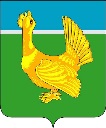 ДУМА  ВЕРХНЕКЕТСКОГО  РАЙОНА                                                             РЕШЕНИЕ № 20 от 03.05.2023                                                                р.п. Белый Яр                                                                                                 ул. Гагарина, д.15, строен.1      Об утверждении Порядка предоставления иных межбюджетных трансфертов бюджету муниципального образования Белоярское городское поселение Верхнекетского района Томской области из бюджета муниципального образования Верхнекетский район Томской области на приобретение оборудования для малобюджетных спортивных площадок по месту жительства и учебы в муниципальных образованиях Томской области за исключением муниципального образования «Город Томск», муниципального образования «Городской округ закрытое административно-территориальное образование Северск Томской области»В соответствии со статьей 142 Бюджетного кодекса Российской Федерации, с государственной программой «Развитие молодежной политики, физической культуры и спорта в Томской области», утверждённой постановлением Администрации Томской области от 27.09.2019 № 345а, пунктом 3 Порядка предоставления межбюджетных трансфертов из местного бюджета муниципального образования Верхнекетский район Томской области бюджетам поселений Верхнекетского района, утверждённого решением Думы Верхнекетского района от 26.12.2013 №97, муниципальной программой «Развитие молодежной политики, физической культуры и спорта в Верхнекетском районе», утвержденной постановлением Администрации Верхнекетского района от 19.11.2015 № 962, Дума Верхнекетского района решила:1. Утвердить прилагаемый Порядок предоставления иных межбюджетных трансфертов бюджету муниципального образования Белоярское городское поселение Верхнекетского района Томской области из бюджета муниципального образования Верхнекетский район Томской области на приобретение оборудования для малобюджетных спортивных площадок по месту жительства и учебы в муниципальных образованиях Томской области за исключением муниципального образования «Город Томск», муниципального образования «Городской округ закрытое административно-территориальное образование Северск Томской области».            2. Настоящее решение вступает в силу со дня его подписания.Л.В.МорозоваДело-1, Админ-1, УФ – 1, Морозова Л.В.-1, БГП – 1, Досужева Л.А. -1.Утвержденрешением Думы Верхнекетского района от 03.05.2023 № 20Порядокпредоставления иных межбюджетных трансфертов бюджету муниципального образования Белоярское городское поселение Верхнекетского района Томской области из бюджета муниципального образования Верхнекетский район Томской области на приобретение оборудования для малобюджетных спортивных площадок по месту жительства и учебы в муниципальных образованиях Томской области за исключением муниципального образования «Город Томск», муниципального образования «Городской округ закрытое административно-территориальное образование Северск Томской области»1. Настоящий Порядок предоставления иных межбюджетных трансфертов бюджету муниципального образования Белоярское городское поселение Верхнекетского района Томской области из бюджета муниципального образования Верхнекетский район Томской области на приобретение оборудования для малобюджетных спортивных площадок по месту жительства и учебы в муниципальных образованиях Томской области за исключением муниципального образования «Город Томск», муниципального образования «Городской округ закрытое административно-территориальное образование Северск Томской области» (далее – Порядок) определяет правила предоставления иных межбюджетных трансфертов бюджету муниципального образования Белоярское городское поселение Верхнекетского района Томской области на приобретение оборудования для малобюджетных спортивных площадок по месту жительства и учебы в муниципальных образованиях Томской области за исключением муниципального образования «Город Томск», муниципального образования «Городской округ закрытое административно-территориальное образование Северск Томской области» (далее - Межбюджетные трансферты). 2. Межбюджетные трансферты предоставляются бюджету муниципального образования Белоярское городское поселение Верхнекетского района Томской области (далее - Поселение) в рамках государственной программы «Развитие молодежной политики, физической культуры и спорта в Томской области», утверждённой постановлением Администрации Томской области от 27.09.2019 № 345а, в рамках муниципальной программы «Развитие молодежной политики, физической культуры и спорта в Верхнекетском районе», утвержденной постановлением Администрации Верхнекетского района от 19.11.2015 № 962 (далее - Муниципальная программа), в целях выполнения полномочий органов местного самоуправления Поселения по вопросам местного значения. 3. Общий объем Межбюджетных трансфертов, подлежащих предоставлению в соответствии с настоящим Порядком, устанавливается решением Думы Верхнекетского района о местном бюджете муниципального образования Верхнекетский район Томской области на соответствующий финансовый год или на соответствующий финансовый год и плановый период за счёт:субсидии из областного бюджета на приобретение оборудования для малобюджетных спортивных площадок по месту жительства и учебы в муниципальных образованиях Томской области, за исключением муниципального образования «Город Томск», муниципального образования «Городской округ закрытое административно-территориальное образование Северск Томской области»;средств местного бюджета муниципального образования Верхнекетский район Томской области на софинансирование приобретения оборудования для малобюджетных спортивных площадок по месту жительства и учебы в муниципальных образованиях Томской области, за исключением муниципального образования «Город Томск», муниципального образования «Городской округ закрытое административно-территориальное образование Северск Томской области» в рамках Муниципальной программы.4. Межбюджетные трансферты перечисляются Поселениям в соответствии со сводной бюджетной росписью и утвержденным кассовым планом местного бюджета муниципального образования Верхнекетский район Томской области.5. Предоставление Межбюджетных трансфертов осуществляется на основании постановлений Администрации Верхнекетского района о предоставлении Межбюджетных трансфертов и соглашений, заключенных между Администрацией Верхнекетского района и администрацией Поселения (далее - Соглашение).6. Условиями предоставления Межбюджетных трансфертов являются:1)  соблюдение Поселением требований настоящего Порядка;2) централизация закупок товаров, работ, услуг, финансовое обеспечение которых частично или полностью осуществляется за счет предоставленных Межбюджетных трансфертов, через уполномоченный орган Томской области на основании части 7 статьи 26 Федерального закона от 5 апреля 2013 года № 44-ФЗ «О контрактной системе в сфере закупок товаров, работ, услуг для обеспечения государственных и муниципальных нужд», постановления Администрации Томской области от 14.01.2014 № 1а «О мерах по реализации Федерального закона от 5 апреля 2013 года № 44-ФЗ «О контрактной системе в сфере закупок товаров, работ, услуг для обеспечения государственных и муниципальных нужд»;3) согласие администрации Поселения на осуществление Администрацией Верхнекетского района и должностным лицом Управления финансов Администрации Верхнекетского района, осуществляющим внутренний муниципальный финансовый контроль, проверок соблюдения условий, целей и порядка предоставления Межбюджетных трансфертов.7. Условиями расходования Межбюджетных трансфертов являются:1) целевое и эффективное использование Межбюджетных трансфертов;2) обеспечение достижения значения показателя результативности использования Межбюджетных трансфертов;3) своевременное предоставление отчётов об использовании Межбюджетных трансфертов по формам и в сроки, установленные в Соглашении;4) обеспечение приобретения оборудования для малобюджетных спортивных площадок, сертифицированного на соответствие государственным стандартам (ГОСТ Р) и разрешенного к применению на территории Российской Федерации согласно составу комплекта оборудования для создания малобюджетных спортивных площадок по месту жительства и учебы в муниципальных образованиях Томской области, предназначенных для подготовки к выполнению и выполнения нормативов испытаний (тестов) ВФСК «Готов к труду и обороне» (ГТО);5) обеспечение установки оборудования, приобретенного за счет Межбюджетных трансфертов до 1 сентября года, в котором были получены Межбюджетные трансферты; 6) обеспечение предоставления в Администрацию Верхнекетского района информационного отчета о создании площадок до 10 сентября года, в котором были получены Межбюджетные трансферты.8. В случае неиспользования или нецелевого использования Межбюджетных трансфертов, нарушения настоящих условий расходования Межбюджетных трансфертов, данные средства подлежат возврату в бюджет муниципального образования Верхнекетский район Томской области в установленном бюджетным законодательством порядке.9. Контроль за целевым использованием Межбюджетных трансфертов осуществляет Администрация Верхнекетского района и Управление финансов Администрации Верхнекетского района в пределах компетенции.Председатель Думы Верхнекетского района___________________Е.А. ПарамоноваГлава Верхнекетского района __________________С.А. Альсевич